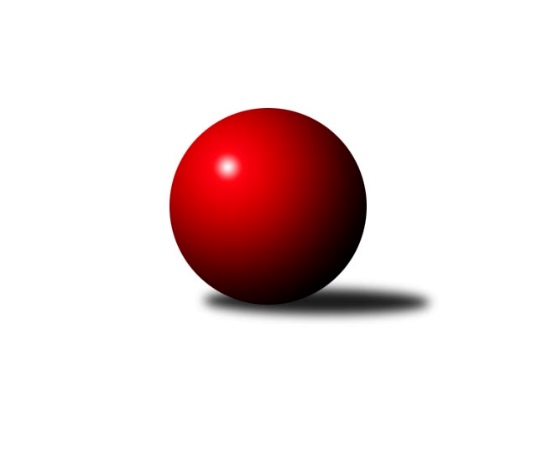 Č.21Ročník 2022/2023	17.3.2023Nejlepšího výkonu v tomto kole: 2719 dosáhlo družstvo: SK Žižkov CMistrovství Prahy 1 2022/2023Výsledky 21. kolaSouhrnný přehled výsledků:SK Meteor C	- KK Slavia Praha	3:5	2442:2510	3.0:9.0	14.3.SK Žižkov C	- SC Olympia Radotín	6:2	2719:2648	8.0:4.0	15.3.TJ Radlice B	- VSK ČVUT 	2.5:5.5	2376:2406	4.0:8.0	15.3.KK Velké Popovice	- SK Žižkov B	4.5:3.5	2401:2390	5.0:7.0	16.3.SK Uhelné sklady	- TJ Rudná	1.5:6.5	2381:2484	4.0:8.0	16.3.KK Konstruktiva C	- TJ Kobylisy B	5:3	2566:2469	9.0:3.0	16.3.KK Slavoj C	- TJ Kobylisy A	6:2	2668:2412	9.5:2.5	17.3.Tabulka družstev:	1.	KK Slavoj C	21	17	1	3	120.0 : 48.0 	164.5 : 87.5 	 2563	35	2.	TJ Rudná	21	15	1	5	117.0 : 51.0 	163.0 : 89.0 	 2551	31	3.	KK Konstruktiva C	21	12	3	6	88.5 : 79.5 	137.5 : 114.5 	 2467	27	4.	KK Slavia Praha	21	11	1	9	90.0 : 78.0 	133.0 : 119.0 	 2467	23	5.	VSK ČVUT	21	10	2	9	83.5 : 84.5 	126.5 : 125.5 	 2426	22	6.	SK Žižkov C	20	10	0	10	81.5 : 78.5 	111.0 : 129.0 	 2407	20	7.	SC Olympia Radotín	21	9	2	10	81.5 : 86.5 	126.5 : 125.5 	 2491	20	8.	TJ Kobylisy A	19	9	1	9	77.0 : 75.0 	108.5 : 119.5 	 2420	19	9.	TJ Kobylisy B	21	9	1	11	84.5 : 83.5 	129.0 : 123.0 	 2450	19	10.	SK Žižkov B	21	9	0	12	78.0 : 90.0 	127.5 : 124.5 	 2471	18	11.	SK Meteor C	21	9	0	12	74.5 : 93.5 	109.0 : 143.0 	 2335	18	12.	SK Uhelné sklady	21	7	2	12	74.5 : 93.5 	118.0 : 134.0 	 2443	16	13.	TJ Radlice B	20	5	1	14	50.5 : 109.5 	85.5 : 154.5 	 2386	11	14.	KK Velké Popovice	21	4	3	14	59.0 : 109.0 	100.5 : 151.5 	 2341	11Podrobné výsledky kola:	 SK Meteor C	2442	3:5	2510	KK Slavia Praha	Jindra Pokorná	 	 249 	 199 		448 	 1:1 	 428 	 	201 	 227		Zdeněk Novák	Josef Kučera *1	 	 178 	 178 		356 	 0:2 	 409 	 	208 	 201		Aleš Jungmann	Bohumil Fojt	 	 212 	 197 		409 	 1:1 	 384 	 	176 	 208		Karel Vaňata	Miroslava Martincová	 	 203 	 196 		399 	 0:2 	 430 	 	213 	 217		Filip Knap	Josef Tesař	 	 239 	 186 		425 	 1:1 	 423 	 	229 	 194		Tomáš Jiránek	Jan Petráček	 	 210 	 195 		405 	 0:2 	 436 	 	219 	 217		Milan Marešrozhodčí:  Vedoucí družstevstřídání: *1 od 83. hodu Josef JurášekNejlepší výkon utkání: 448 - Jindra Pokorná	 SK Žižkov C	2719	6:2	2648	SC Olympia Radotín	Hana Křemenová	 	 225 	 231 		456 	 1:1 	 467 	 	246 	 221		Martin Pondělíček	Miloslava Žďárková	 	 224 	 222 		446 	 1:1 	 445 	 	227 	 218		Vladimír Zdražil	Stanislava Sábová	 	 206 	 217 		423 	 1:1 	 418 	 	196 	 222		Martin Šimek	Pavel Váňa	 	 236 	 245 		481 	 2:0 	 422 	 	198 	 224		Jiří Ujhelyi	Tomáš Kazimour	 	 242 	 233 		475 	 2:0 	 438 	 	216 	 222		Pavel Dvořák	Tomáš Pokorný	 	 204 	 234 		438 	 1:1 	 458 	 	233 	 225		Petr Dvořákrozhodčí:  Vedoucí družstevNejlepší výkon utkání: 481 - Pavel Váňa	 TJ Radlice B	2376	2.5:5.5	2406	VSK ČVUT 	Lukáš Lehner	 	 211 	 189 		400 	 0:2 	 411 	 	221 	 190		David Knoll	Jan Kamín	 	 229 	 229 		458 	 1:1 	 420 	 	190 	 230		Adam Vejvoda	Filip Beneš	 	 222 	 195 		417 	 1:1 	 417 	 	207 	 210		Tomáš Rejpal	Jan Vojáček	 	 196 	 204 		400 	 2:0 	 379 	 	177 	 202		Milan Vejvoda	Radek Lehner	 	 185 	 172 		357 	 0:2 	 391 	 	202 	 189		Jiří Škoda	Leoš Kofroň	 	 173 	 171 		344 	 0:2 	 388 	 	174 	 214		Pavel Jahelkarozhodčí:  Vedoucí družstevNejlepší výkon utkání: 458 - Jan Kamín	 KK Velké Popovice	2401	4.5:3.5	2390	SK Žižkov B	Ladislav Musil	 	 209 	 208 		417 	 2:0 	 358 	 	190 	 168		Michal Truksa	Jaruška Havrdová	 	 191 	 197 		388 	 1:1 	 381 	 	206 	 175		Josef Gebr	Bedřich Švec	 	 200 	 207 		407 	 0:2 	 412 	 	204 	 208		Jan Neckář ml.	Petr Kapal	 	 194 	 171 		365 	 0:2 	 406 	 	204 	 202		Irini Sedláčková	Martin Kučerka	 	 194 	 234 		428 	 1:1 	 428 	 	201 	 227		Jan Neckář	Jiří Mrzílek	 	 197 	 199 		396 	 1:1 	 405 	 	209 	 196		Miloslav Všetečkarozhodčí:  Vedoucí družstevNejlepšího výkonu v tomto utkání: 428 kuželek dosáhli: Martin Kučerka, Jan Neckář	 SK Uhelné sklady	2381	1.5:6.5	2484	TJ Rudná	Bohumil Bazika	 	 209 	 173 		382 	 0:2 	 414 	 	212 	 202		Pavel Strnad	Tomáš Dvořák	 	 216 	 210 		426 	 1:1 	 432 	 	226 	 206		Pavel Kasal	Antonín Knobloch	 	 210 	 171 		381 	 1:1 	 381 	 	189 	 192		Miluše Kohoutová	Zbyněk Sedlák	 	 194 	 174 		368 	 0:2 	 435 	 	209 	 226		Ludmila Erbanová	Miloslav Dušek	 	 202 	 207 		409 	 1:1 	 414 	 	239 	 175		Jan Rokos	Martin Novák	 	 219 	 196 		415 	 1:1 	 408 	 	201 	 207		Jaromír Bokrozhodčí:  Vedoucí družstevNejlepší výkon utkání: 435 - Ludmila Erbanová	 KK Konstruktiva C	2566	5:3	2469	TJ Kobylisy B	Stanislav Vesecký	 	 228 	 232 		460 	 2:0 	 442 	 	226 	 216		Pavel Moravec	Zbyněk Lébl	 	 218 	 200 		418 	 1:1 	 421 	 	180 	 241		Petr Moravec	Hana Kovářová	 	 215 	 234 		449 	 2:0 	 397 	 	207 	 190		Robert Kratochvíl	Bohumír Musil	 	 218 	 208 		426 	 1:1 	 428 	 	195 	 233		Zdeněk Šrot	Ivan Harašta	 	 190 	 233 		423 	 2:0 	 369 	 	165 	 204		Josef Mach	Samuel Fujko	 	 210 	 180 		390 	 1:1 	 412 	 	197 	 215		Michal Matyskarozhodčí:  Vedoucí družstevNejlepší výkon utkání: 460 - Stanislav Vesecký	 KK Slavoj C	2668	6:2	2412	TJ Kobylisy A	Viktor Jungbauer	 	 239 	 225 		464 	 2:0 	 384 	 	214 	 170		Václav Bouchal	Jiří Kašpar	 	 238 	 215 		453 	 2:0 	 395 	 	208 	 187		Karel Sedláček	Anton Stašák	 	 227 	 233 		460 	 2:0 	 386 	 	193 	 193		Lubomír Chudoba *1	Petr Sedláček	 	 236 	 212 		448 	 2:0 	 389 	 	215 	 174		Pavel Mezek	Petr Pravlovský	 	 196 	 218 		414 	 1:1 	 427 	 	227 	 200		Pavel Červinka	Miroslav Bubeník	 	 215 	 214 		429 	 0.5:1.5 	 431 	 	215 	 216		Karel Mašekrozhodčí: Petr Pravlovskýstřídání: *1 od 51. hodu Jaromír ŽítekNejlepší výkon utkání: 464 - Viktor JungbauerPořadí jednotlivců:	jméno hráče	družstvo	celkem	plné	dorážka	chyby	poměr kuž.	Maximum	1.	Pavel Kasal 	TJ Rudná	452.33	310.0	142.3	5.4	6/9	(491)	2.	Ludmila Erbanová 	TJ Rudná	447.07	307.1	140.0	4.1	7/9	(489)	3.	Lukáš Lehner 	TJ Radlice B	445.84	298.4	147.5	3.3	8/9	(492)	4.	Robert Asimus 	SC Olympia Radotín	441.74	300.7	141.0	3.2	8/9	(482)	5.	Jan Kamín 	TJ Radlice B	440.54	302.6	137.9	5.1	9/9	(483)	6.	Pavel Červinka 	TJ Kobylisy A	440.25	295.8	144.4	3.6	9/9	(484)	7.	Vladimír Zdražil 	SC Olympia Radotín	439.87	300.6	139.3	6.0	9/9	(498)	8.	Viktor Jungbauer 	KK Slavoj C	437.11	299.1	138.0	5.5	8/8	(517)	9.	Jan Bürger 	KK Slavoj C	435.13	298.9	136.3	4.2	7/8	(481)	10.	Stanislav Březina 	KK Slavoj C	432.69	293.9	138.8	2.8	8/8	(475)	11.	Michal Matyska 	TJ Kobylisy B	429.17	299.7	129.5	7.9	9/9	(496)	12.	Jan Neckář 	SK Žižkov B	428.77	296.8	132.0	5.2	7/9	(494)	13.	Jan Nowak 	TJ Kobylisy B	427.77	294.8	133.0	7.7	7/9	(497)	14.	Miluše Kohoutová 	TJ Rudná	427.22	291.6	135.6	3.5	9/9	(465)	15.	Filip Knap 	KK Slavia Praha	426.68	286.5	140.1	5.2	9/9	(466)	16.	Adam Vejvoda 	VSK ČVUT 	425.71	291.0	134.7	6.0	8/8	(478)	17.	Stanislav Vesecký 	KK Konstruktiva C	425.23	290.9	134.3	8.3	6/9	(472)	18.	Petr Pravlovský 	KK Slavoj C	425.21	286.6	138.6	6.3	6/8	(478)	19.	Pavel Moravec 	TJ Kobylisy B	424.61	291.8	132.8	6.4	8/9	(467)	20.	Anton Stašák 	KK Slavoj C	423.49	287.1	136.4	4.8	7/8	(481)	21.	Martin Novák 	SK Uhelné sklady	423.15	291.9	131.3	6.1	9/9	(461)	22.	Miloslav Všetečka 	SK Žižkov B	422.75	286.4	136.4	5.5	8/9	(498)	23.	Hana Kovářová 	KK Konstruktiva C	422.00	295.4	126.6	7.1	6/9	(480)	24.	Jan Knyttl 	VSK ČVUT 	421.82	291.2	130.6	6.9	8/8	(480)	25.	Pavel Strnad 	TJ Rudná	421.61	302.3	119.3	8.1	9/9	(483)	26.	Pavel Váňa 	SK Žižkov C	421.54	290.4	131.1	6.3	8/8	(481)	27.	Petr Barchánek 	KK Konstruktiva C	420.93	286.6	134.3	5.3	8/9	(496)	28.	Jiří Kašpar 	KK Slavoj C	420.81	287.5	133.4	6.3	7/8	(469)	29.	Pavel Jahelka 	VSK ČVUT 	420.29	291.2	129.1	5.9	8/8	(487)	30.	Jaromír Bok 	TJ Rudná	419.18	290.0	129.1	8.3	9/9	(455)	31.	Tomáš Dvořák 	SK Uhelné sklady	418.29	288.8	129.4	6.5	7/9	(476)	32.	Aleš Jungmann 	KK Slavia Praha	417.32	290.6	126.7	5.7	9/9	(446)	33.	Ladislav Musil 	KK Velké Popovice	415.89	288.9	127.0	5.5	7/8	(466)	34.	Martin Pondělíček 	SC Olympia Radotín	415.58	287.2	128.4	6.4	8/9	(472)	35.	Jan Rokos 	TJ Rudná	412.84	293.5	119.3	7.9	9/9	(475)	36.	Karel Mašek 	TJ Kobylisy A	412.77	286.1	126.6	6.3	7/9	(465)	37.	Jiří Spěváček 	TJ Rudná	412.00	284.6	127.4	7.1	6/9	(463)	38.	Irini Sedláčková 	SK Žižkov B	411.90	290.7	121.2	6.6	9/9	(462)	39.	Anna Sailerová 	SK Žižkov B	411.00	293.3	117.7	7.0	6/9	(477)	40.	Jan Neckář  ml.	SK Žižkov B	410.97	281.0	130.0	7.3	9/9	(451)	41.	Karel Vaňata 	KK Slavia Praha	410.46	285.6	124.9	7.3	9/9	(455)	42.	Jan Hloušek 	SK Uhelné sklady	409.83	289.7	120.1	7.8	7/9	(439)	43.	Zdeněk Novák 	KK Slavia Praha	409.25	285.2	124.0	9.2	9/9	(430)	44.	Samuel Fujko 	KK Konstruktiva C	408.83	290.6	118.2	10.2	9/9	(450)	45.	Milan Vejvoda 	VSK ČVUT 	408.74	284.2	124.6	7.7	8/8	(471)	46.	Jiří Mrzílek 	KK Velké Popovice	408.44	290.6	117.8	7.3	6/8	(456)	47.	Ivan Harašta 	KK Konstruktiva C	408.13	285.6	122.5	8.0	8/9	(468)	48.	Martin Kučerka 	KK Velké Popovice	407.58	287.3	120.3	8.6	6/8	(433)	49.	Jan Václavík 	KK Slavia Praha	406.84	288.5	118.3	8.7	7/9	(440)	50.	Martin Lukáš 	SK Žižkov B	406.50	290.6	115.9	8.0	7/9	(463)	51.	Zbyněk Sedlák 	SK Uhelné sklady	404.87	288.5	116.4	9.0	9/9	(452)	52.	Zdeněk Barcal 	SK Meteor C	404.42	283.8	120.7	8.3	8/9	(473)	53.	Petr Moravec 	TJ Kobylisy B	404.38	283.2	121.2	10.0	8/9	(436)	54.	Lubomír Chudoba 	TJ Kobylisy A	404.13	280.9	123.2	8.7	8/9	(441)	55.	Stanislava Sábová 	SK Žižkov C	404.00	277.7	126.3	6.8	7/8	(470)	56.	Jiří Piskáček 	VSK ČVUT 	403.30	278.9	124.4	8.9	7/8	(453)	57.	Karel Hybš 	KK Konstruktiva C	401.69	282.7	119.0	7.9	7/9	(452)	58.	Petr Dvořák 	SC Olympia Radotín	401.32	279.4	121.9	7.5	9/9	(486)	59.	Pavel Dvořák 	SC Olympia Radotín	401.23	287.6	113.6	10.8	9/9	(496)	60.	Josef Gebr 	SK Žižkov B	400.45	282.8	117.7	7.9	9/9	(457)	61.	Jiří Ujhelyi 	SC Olympia Radotín	400.29	284.0	116.3	10.5	9/9	(441)	62.	Robert Kratochvíl 	TJ Kobylisy B	400.00	283.3	116.7	8.9	8/9	(449)	63.	Přemysl Šámal 	SK Meteor C	399.24	285.6	113.7	9.5	7/9	(418)	64.	Tomáš Pokorný 	SK Žižkov C	399.22	285.6	113.6	9.3	7/8	(477)	65.	Petr Knap 	KK Slavia Praha	398.57	278.4	120.2	9.3	7/9	(472)	66.	Miroslav Klement 	KK Konstruktiva C	398.34	283.3	115.1	10.0	9/9	(456)	67.	Karel Sedláček 	TJ Kobylisy A	396.81	274.4	122.4	9.0	7/9	(446)	68.	Antonín Knobloch 	SK Uhelné sklady	396.81	291.2	105.6	12.1	9/9	(422)	69.	Václav Bouchal 	TJ Kobylisy A	394.90	282.4	112.5	10.2	8/9	(434)	70.	Josef Tesař 	SK Meteor C	394.00	281.9	112.1	10.5	9/9	(457)	71.	Bohumil Bazika 	SK Uhelné sklady	392.41	279.5	112.9	11.2	9/9	(446)	72.	Pavel Mezek 	TJ Kobylisy A	391.73	279.8	111.9	12.2	6/9	(423)	73.	Zdeněk Šrot 	TJ Kobylisy B	391.42	283.2	108.2	12.2	6/9	(428)	74.	Jindra Pokorná 	SK Meteor C	390.90	285.5	105.4	11.5	6/9	(476)	75.	Josef Mach 	TJ Kobylisy B	389.63	284.6	105.1	12.3	9/9	(453)	76.	Jaruška Havrdová 	KK Velké Popovice	388.97	280.1	108.9	13.2	8/8	(430)	77.	Pavlína Kašparová 	TJ Radlice B	388.74	279.6	109.2	12.8	8/9	(439)	78.	Josef Jurášek 	SK Meteor C	388.63	278.1	110.5	9.9	7/9	(445)	79.	Radek Lehner 	TJ Radlice B	385.34	270.1	115.2	10.4	9/9	(443)	80.	Jan Petráček 	SK Meteor C	384.78	279.0	105.8	11.9	9/9	(446)	81.	Leoš Kofroň 	TJ Radlice B	384.06	267.6	116.5	11.7	9/9	(441)	82.	Bedřich Švec 	KK Velké Popovice	382.09	273.5	108.6	11.7	8/8	(432)	83.	Petr Kapal 	KK Velké Popovice	379.35	269.2	110.1	9.4	8/8	(426)	84.	Tomáš Herman 	SK Žižkov C	375.67	266.4	109.3	10.2	6/8	(435)	85.	Marek Lehner 	TJ Radlice B	371.48	265.7	105.8	10.8	8/9	(427)	86.	Josef Kučera 	SK Meteor C	361.04	255.8	105.2	15.0	6/9	(441)		Josef Pokorný 	SK Žižkov C	467.00	321.0	146.0	6.0	1/8	(494)		Vojtěch Vojtíšek 	TJ Kobylisy A	454.00	305.0	149.0	6.0	1/9	(454)		Vladimír Dvořák 	SK Meteor C	449.00	294.0	155.0	5.0	1/9	(449)		Petr Sedláček 	KK Slavoj C	448.00	315.0	133.0	9.0	1/8	(448)		Marek Dvořák 	TJ Rudná	447.67	298.2	149.4	3.9	3/9	(510)		Hana Křemenová 	SK Žižkov C	447.33	296.0	151.3	5.0	1/8	(456)		Luboš Kocmich 	VSK ČVUT 	443.00	283.5	159.5	1.0	2/8	(462)		Zbyněk Lébl 	KK Konstruktiva C	436.00	291.0	145.0	4.0	1/9	(454)		Štěpán Fatka 	TJ Rudná	433.00	294.0	139.0	8.0	2/9	(446)		Hana Zdražilová 	KK Slavoj C	431.00	304.0	127.0	6.5	1/8	(434)		David Knoll 	VSK ČVUT 	429.67	298.2	131.5	7.0	3/8	(465)		Peter Koščo 	TJ Rudná	429.00	278.0	151.0	6.0	1/9	(429)		Milan Mareš 	KK Slavia Praha	428.00	304.5	123.5	6.5	2/9	(436)		Jarmila Zimáková 	TJ Rudná	427.00	290.0	137.0	6.5	2/9	(430)		Tomáš Eštók 	KK Konstruktiva C	426.33	294.7	131.7	6.7	3/9	(438)		Bohumír Musil 	KK Konstruktiva C	426.00	293.0	133.0	2.0	1/9	(426)		Miroslav Bubeník 	KK Slavoj C	425.16	298.1	127.0	8.9	5/8	(479)		Miroslav Míchal 	SK Uhelné sklady	424.00	300.0	124.0	8.0	1/9	(424)		Tomáš Kazimour 	SK Žižkov C	420.82	291.1	129.7	5.2	5/8	(475)		Radek Pauk 	SC Olympia Radotín	420.00	294.0	126.0	8.0	1/9	(447)		Daniel Kulhánek 	KK Slavoj C	420.00	307.0	113.0	6.0	1/8	(420)		Filip Beneš 	TJ Radlice B	417.00	294.0	123.0	7.0	1/9	(417)		Petra Vesecká 	KK Konstruktiva C	414.00	293.0	121.0	13.0	1/9	(414)		Jiří Váňa 	SK Žižkov C	414.00	301.0	113.0	12.0	1/8	(414)		Miloslav Dušek 	SK Uhelné sklady	413.75	283.8	130.0	5.2	3/9	(432)		Bohumil Fojt 	SK Meteor C	413.50	290.5	123.0	6.5	2/9	(418)		Adam Vaněček 	SK Žižkov C	411.27	293.1	118.2	8.5	5/8	(483)		Martin Povolný 	SK Meteor C	409.00	282.0	127.0	7.0	2/9	(430)		Jaroslav Pýcha 	SK Žižkov C	404.44	287.9	116.6	7.4	3/8	(493)		Martin Šimek 	SC Olympia Radotín	404.00	278.0	126.0	10.5	1/9	(418)		Miloslava Žďárková 	SK Žižkov C	401.67	284.3	117.3	11.3	3/8	(446)		Jiří Škoda 	VSK ČVUT 	399.63	272.1	127.5	7.5	4/8	(436)		Miroslava Martincová 	SK Meteor C	399.00	275.0	124.0	9.0	1/9	(399)		Zuzana Edlmannová 	SK Meteor C	399.00	278.0	121.0	6.0	1/9	(399)		Tomáš Rejpal 	VSK ČVUT 	398.00	281.3	116.7	13.3	3/8	(419)		Tomáš Jícha 	KK Velké Popovice	397.00	278.7	118.3	7.8	4/8	(435)		Jitka Kudějová 	SK Uhelné sklady	395.00	291.0	104.0	14.0	1/9	(395)		Vojtěch Zlatník 	SC Olympia Radotín	393.65	278.8	114.9	8.7	4/9	(469)		Tomáš Vinš 	KK Velké Popovice	393.00	272.0	121.0	6.0	1/8	(393)		Ivana Vlková 	SK Meteor C	391.56	280.8	110.8	9.6	4/9	(421)		Dana Školová 	SK Uhelné sklady	391.33	286.3	105.0	11.7	3/9	(406)		Roman Hrdlička 	KK Slavoj C	389.00	267.0	122.0	6.0	1/8	(389)		Vladislav Škrabal 	SK Žižkov C	388.00	274.0	114.0	12.5	2/8	(390)		Petr Opatovský 	SK Žižkov C	387.05	273.4	113.7	9.4	4/8	(415)		Michal Mičo 	SK Meteor C	385.00	272.0	113.0	8.0	1/9	(385)		Karel Erben 	TJ Kobylisy B	378.00	259.0	119.0	12.0	1/9	(378)		Tomáš Jiránek 	KK Slavia Praha	376.40	272.1	104.4	12.1	5/9	(423)		Tomáš Kuneš 	VSK ČVUT 	376.00	288.0	88.0	19.5	2/8	(382)		Jaromír Žítek 	TJ Kobylisy A	373.50	274.8	98.7	14.0	4/9	(414)		Miroslav Kochánek 	VSK ČVUT 	373.09	267.5	105.6	10.9	4/8	(439)		Michal Truksa 	SK Žižkov C	370.67	276.0	94.7	12.0	3/8	(382)		Vladimír Kohout 	TJ Kobylisy A	364.17	262.3	101.8	11.8	3/9	(386)		Jana Procházková 	KK Velké Popovice	362.00	258.5	103.5	11.8	3/8	(374)		Jana Kvardová 	KK Velké Popovice	360.00	273.0	87.0	21.0	1/8	(360)		Jan Zlámal 	TJ Radlice B	359.00	266.0	93.0	16.0	1/9	(364)		Jan Vojáček 	TJ Radlice B	350.33	252.4	97.9	13.5	3/9	(400)		Karel Turek 	TJ Radlice B	350.00	257.0	93.0	14.0	1/9	(350)		Anna Nowaková 	TJ Kobylisy B	347.00	254.0	93.0	15.0	1/9	(347)		Petr Lavička 	TJ Radlice B	320.67	230.5	90.2	20.3	2/9	(392)		Filip Lafek 	SK Žižkov C	308.00	241.0	67.0	20.0	1/8	(308)		Tomáš Bek 	KK Velké Popovice	271.00	194.0	77.0	0.0	1/8	(271)Sportovně technické informace:Starty náhradníků:registrační číslo	jméno a příjmení 	datum startu 	družstvo	číslo startu23635	Zbyněk Lébl	16.03.2023	KK Konstruktiva C	2x27351	Petr Sedláček	17.03.2023	KK Slavoj C	1x18892	Miloslav Dušek	16.03.2023	SK Uhelné sklady	3x18283	Milan Mareš	14.03.2023	KK Slavia Praha	2x12108	Pavel Kasal	16.03.2023	TJ Rudná	4x18624	Stanislav Vesecký	16.03.2023	KK Konstruktiva C	5x10871	Bohumír Musil	16.03.2023	KK Konstruktiva C	1x15857	David Knoll	15.03.2023	VSK ČVUT 	2x21760	Jiří Škoda	15.03.2023	VSK ČVUT 	4x24267	Tomáš Rejpal	15.03.2023	VSK ČVUT 	3x22254	Michal Truksa	16.03.2023	SK Žižkov B	1x22478	Miroslava Martincová	14.03.2023	SK Meteor C	1x23232	Martin Šimek	15.03.2023	SC Olympia Radotín	1x25613	Miloslava Žďárková	15.03.2023	SK Žižkov C	3x20725	Bohumil Fojt	14.03.2023	SK Meteor C	2x
Hráči dopsaní na soupisku:registrační číslo	jméno a příjmení 	datum startu 	družstvo	24594	Filip Beneš	15.03.2023	TJ Radlice B	Program dalšího kola:22. kolo21.3.2023	út	17:00	TJ Kobylisy B - SK Uhelné sklady	22.3.2023	st	17:30	TJ Rudná - KK Velké Popovice	22.3.2023	st	19:30	TJ Radlice B - SC Olympia Radotín	22.3.2023	st	19:30	SK Žižkov B - SK Meteor C	23.3.2023	čt	17:00	TJ Kobylisy A - KK Konstruktiva C	23.3.2023	čt	17:30	VSK ČVUT  - KK Slavoj C	Nejlepší šestka kola - absolutněNejlepší šestka kola - absolutněNejlepší šestka kola - absolutněNejlepší šestka kola - absolutněNejlepší šestka kola - dle průměru kuželenNejlepší šestka kola - dle průměru kuželenNejlepší šestka kola - dle průměru kuželenNejlepší šestka kola - dle průměru kuželenNejlepší šestka kola - dle průměru kuželenPočetJménoNázev týmuVýkonPočetJménoNázev týmuPrůměr (%)Výkon2xPavel VáňaŽižkov C4817xJan KamínRadlice B116.334582xTomáš KazimourŽižkov C4751xPavel VáňaŽižkov C111.264813xMartin PondělíčekRadotín4676xLudmila ErbanováRudná110.484358xViktor JungbauerSlavoj C4641xTomáš KazimourŽižkov C109.874754xStanislav VeseckýKonstruktiva C4604xPavel KasalRudná109.724324xAnton StašákSlavoj C4602xStanislav VeseckýKonstruktiva C109.6460